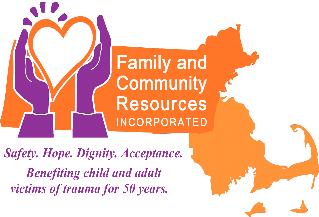 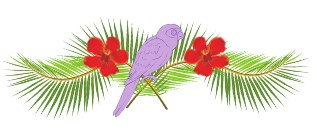 Thank you for signing up to be a volunteer at our Annual Spring Gala on May 10th at the Nissan 24 Showroom 1016 Belmont St. Brockton, MA.  We are grateful for your time and support!To make assignments for our event and assess our volunteer needs, we ask that you fill out this form for your availability and preferences for May 10th.  Please check all that apply for the time slots and positions for which you can volunteer.  We may not be able to accommodate an exact role, but will adhere to your time slot availability.  Please send responses to Heather Sullivan  at heather.sullivan@fcr-ma.org and copy Nicole Modes nicole.modes@fcr-ma.org  on all responses and return by Wednesday, April 10th.  Thank you,The Volunteer Committee 1:00PM-5:00PM​Set up5:30PM-7:00PM​Electronic RegistrationGreetingUsheringCasino Game HostActivities/other gamesRaffle Tickets PhotoboothFloater7:30PM-8:30PMMission Moment & Live Auction RecorderFloater8:30PM-10:00PMPhotoboothCasino game hostActivities/other gamesCenterpiece raffleSilent auction closeCheckout/ Process PaymentsFloater10:00PM-11:30PM	Clean up/Break down   YOUR NAME:	______________________________________________________YOUR EMAIL:	______________________________________________________YOUR CELL PHONE NUMBER (optional):	_______________________________